        HEXHAM RACECOURSE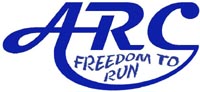 MARATHON/HALF MARATHON/50K               NEW! RELAYS!SATURDAY 3rd SEPTEMBER 2016                   9.30 am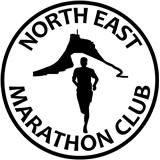 